Bulletin d’inscription 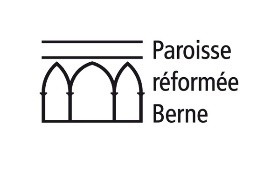 pour Schruns 2024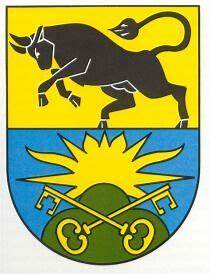 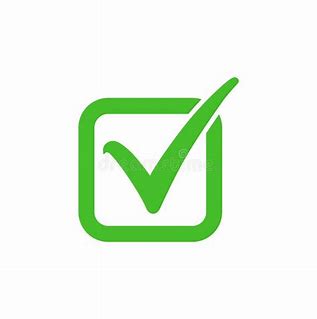                 Oui, cette automne du 27.09 au 3.10.24                je souhaite aller à Schruns (Autriche)                      avec la  paroisse française !Nom et prénom : …………………………………………………………..………………………………………………………………………………………………….Adresse : ………………………………………………………………………………..…………………………...……………………………………………………………………..Téléphone : …………………………………………………………………………………Téléphone portable : ……………………………………………………………………Courriel : ……………………………………………………………………………………..Date de naissance : …………………………………………………………Des remarques à faire connaître ? (rollator, régime particulier,…) : ……………………………………………………………………………..........................……………………………………………………………………………………………………Merci de votre inscription ! Ce bulletin est à retourner auprès de : Paroisse française, Sarah Vollert, Predigergasse 3, 3011 Berne.   Délai d’inscription : 31 mai 2024Cordialement et à bientôt !   Sarah et l’équipe d’accompagnementBulletin d’inscription pour Schruns 2024                Oui, cette automne du 27.09 au 3.10.24                je souhaite aller à Schruns (Autriche)                      avec la  paroisse française !Nom et prénom : …………………………………………………………..………………………………………………………………………………………………….Adresse : ………………………………………………………………………………..…………………………...……………………………………………………………………..Téléphone : …………………………………………………………………………………Téléphone portable : ……………………………………………………………………Courriel : ……………………………………………………………………………………..Date de naissance : …………………………………………………………Des remarques à faire connaître ? (rollator, régime particulier,…) : ……………………………………………………………………………..........................……………………………………………………………………………………………………Merci de votre inscription ! Ce bulletin est à retourner auprès de : Paroisse française, Sarah Vollert, Predigergasse 3, 3011 Berne.   Délai d’inscription :Cordialement et à bientôt !   Sarah et l’équipe d’accompagnement